1. Y osa se zove iordinataapcisa2. X-osa se zove još iordinataapcisa3. Uređeni parovi (5,6) i (5,7) su jednaki.neda4. Uređeni parovi (2,5) i (5,2) su jednaki.dane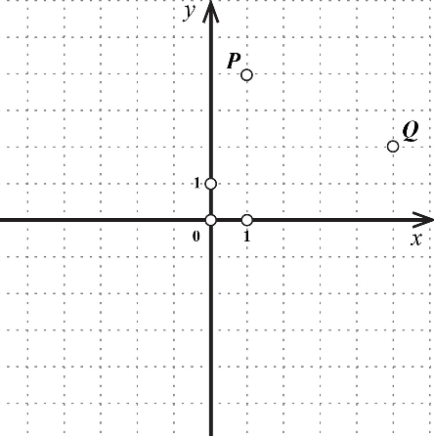 5. Koordinate tačke Q su(1,4)(4,1)(5,2)(2,5)6. Rastojanje između tačaka A(2,8) i B(−2,5) je1512135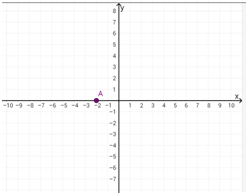 7. Koordinate tačke A na slici su(2,0)(0,2)(-2,0)(0,-2)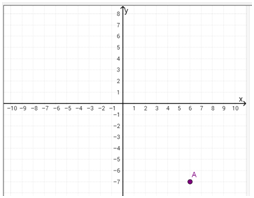 8. Koordinate tačke A na slici su(6,7)(7,6)(-7,6)(6,-7)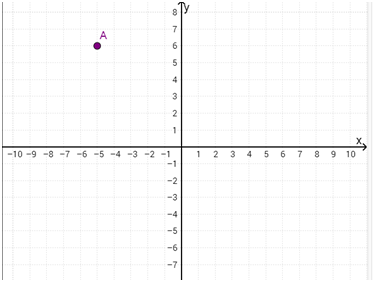 9. Koordinate tačke A na slici su(6,5)(6,-5)(-5,-6)(-5,6)10. Odredi položaj tačke A(-2,-2)a.			b.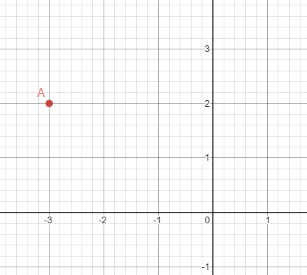 c.			d.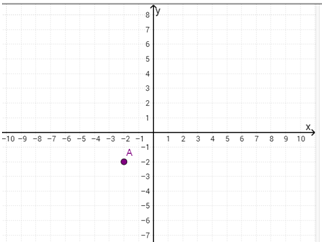 11. Odrediti položaj tačke A(7,0) na slikamaa.				b.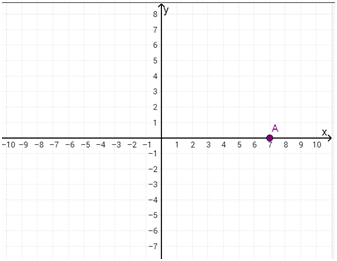 c.				d.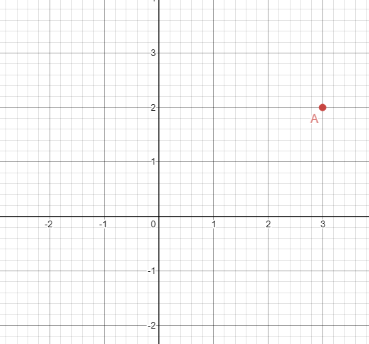  312. Udaljenost tačaka A(0,5) i B(0,3) je423513. Udaljenost tačaka A(8,0) i B(3,0) je475214. Udaljenost tačke A(3,4) od koordinatnog početka je8645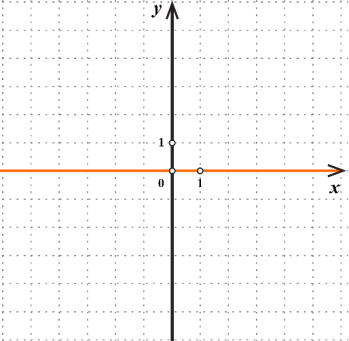 15. Označena prava na slici u koordinatnom sistemu naziva se:apscisaordinatakoordinatni početakhorizontalna prava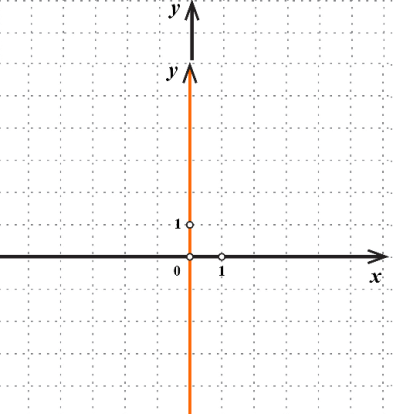 16. Označena prava na slici u koordinatnom sistemu naziva se:koordinatni početakapscisaordinatavertiklana prava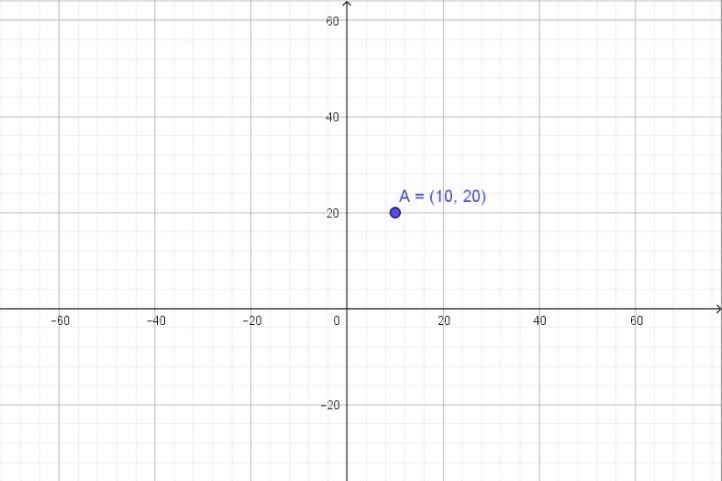 17. Koje će biti nove koordinate tačke A (10, 20) ukoliko se tačka A pomeri za 20 na dole?(-10, 20)(30, 20)(10, 40)(10, 0)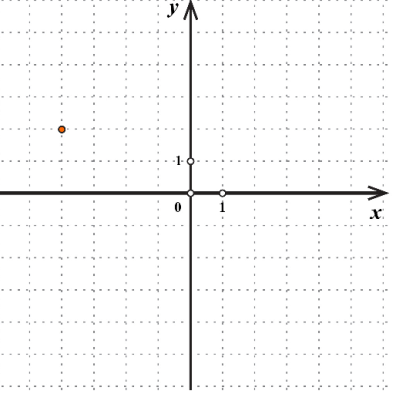 18. Koordinate tačke prikazane na slici su:(−2, 4)(−4, 2)(4, −2)(2, −4)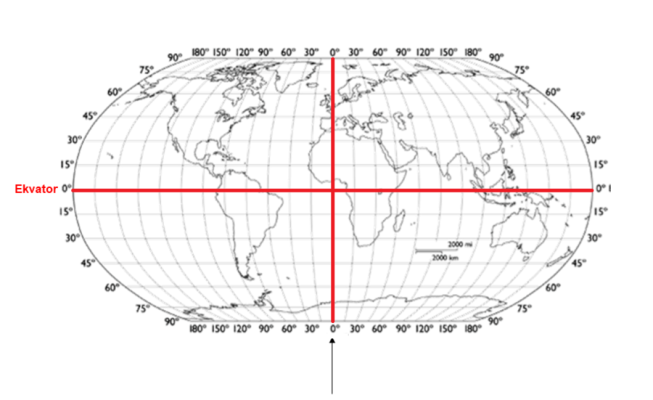 19. Imenuj kontinent, koji leži na 60° severne geografske širine i 120° istočne geografske dužine.AustralijaSeverna AmerikaJužna AmerikaAzijaEvropa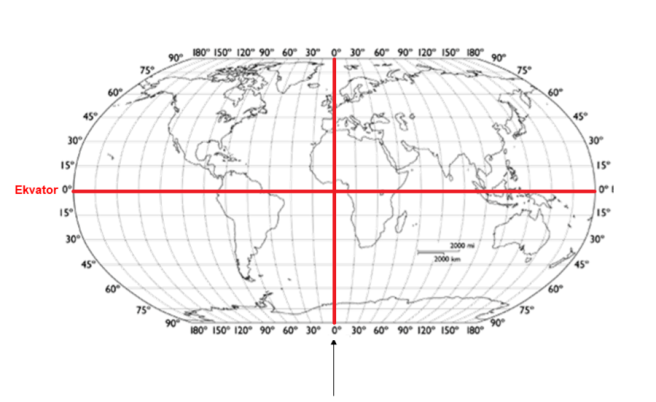 20. Imenuj kontinent, koji leži na 30° južne geografske širine i 135° istočne geografske dužine.Južna AmerikaAustralijaAfrikaAzijaEvropa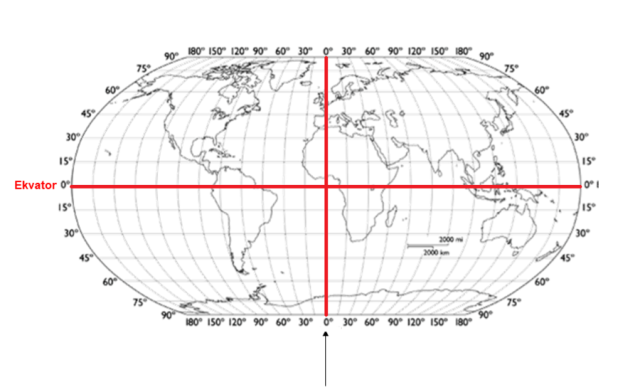 21. Imenuj kontinent, koji leži na 60° severne geografske širine i 120° zapadne geografske dužine.AzijaEvropaAustralijaJužna AmerikaSeverna Amerika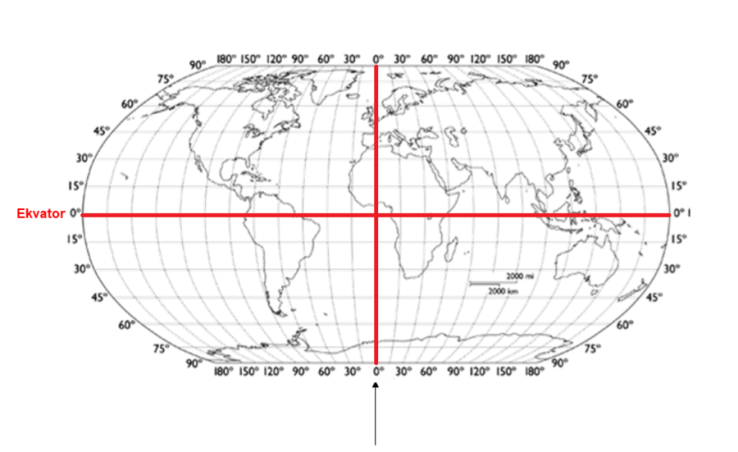 22. Imenuj kontinent, koji leži na 45° severne geografske širine i 15° istočne geografske dužine.Severna AmerikaJužna AmerikaAzijaEvropaAfrika23. Tačka A(-2,4) nalazi seu I kvadrantuu IV kvadrantuu III kvadrantuu II kvadrantu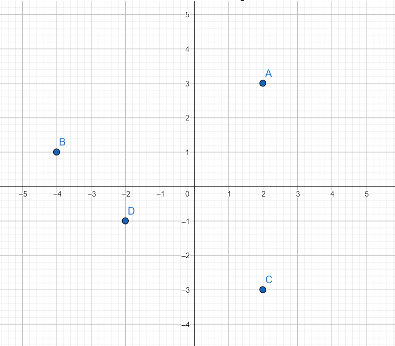 24. Tačka B ima koordinate(−4,−1)(−4,1)(1,−4)(−1,−4)25. Ordinata tačke D iznosi12-1-226. U paru koordinata (4,9) koji broj predstavlja y-koordinatu?nijedanoba4927. Tačka sa koordinatama (0,0) je poznata i kao ___y-osax-osakoordinatni početak28. Neka je data tačka M (5,-4). Koliko je tačka M udaljena od x-ose?4-4-5529. Koordinate tačke, koja je simetrična tački D(-3,4) u odnosu na y-osu, su(4,3)(-3,4)(3,4)(-3,-4)30. Tačke (1 , -1) i (-1 , 1) leže u istom kvadrantutačnonetačno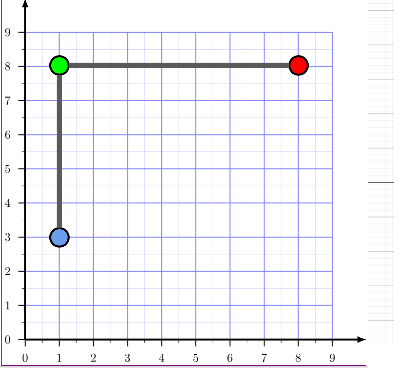 31. Koje će koordinate imati četvrto teme pravougaonika?(8, 3)(7, 3)(8, 4)(1, 3)32. Zadate su tačke A(−3, 4), B(1, −2). Tačka S koja​ je središte duži AB ima koordinate.(-2,2)(2,-3)(-2,3)(-1,1)